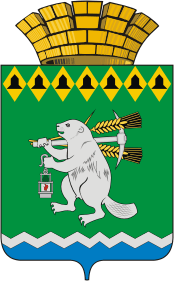 Администрация Артемовского городского округа ПОСТАНОВЛЕНИЕот                                                                                                                 №         -ПАО внесении изменений в Положение об условиях оплаты труда руководителей муниципальных унитарных предприятий Артемовского городского округаВ соответствии с Трудовым кодексом Российской Федерации, Федеральным законом от 14 ноября 2002 года № 161-ФЗ «О государственных и муниципальных унитарных предприятиях», Федеральным законом от                         06 октября 2003 года № 131-ФЗ «Об общих принципах организации местного самоуправления в Российской Федерации», Постановлением Правительства Российской Федерации от 02.01.2015 № 2 «Об условиях оплаты труда руководителей федеральных государственных унитарных предприятий», Постановлением Правительства Свердловской области от 06.11.2015                                     № 1017-ПП «Об условиях оплаты труда руководителей, заместителей руководителей и главных бухгалтеров государственных унитарных предприятий Свердловской области», руководствуясь статьями 30, 31 Устава Артемовского городского округа,ПОСТАНОВЛЯЮ:Внести в Положение об условиях оплаты труда руководителей муниципальных унитарных предприятий Артемовского городского округа, утвержденное постановлением Администрации Артемовского городского округа от 07.07.2022 № 646-ПА, с изменениями, внесенными постановлением Администрации Артемовского городского округа от 20.09.2022 № 917-ПА, (далее – Положение) следующие изменения:второй абзац пункта 12 Положения изложить в следующей редакции:«- штатная численность работников предприятия в соответствии с утвержденным штатным расписанием;»;четвертый абзац пункта 13 Положения изложить в следующей редакции:«Кч – коэффициент кратности, установленный в зависимости от штатной численности работников предприятия (Приложение № 1 к настоящему Положению);»;подпункт 2 пункта 17 Положения изложить в следующей редакции:«2) копию утвержденного штатного расписания предприятия;»Приложение № 1 к Положению изложить в следующей редакции (Приложение).2. Действие настоящего постановления распространяется на правоотношения, возникшие с 01.06.2023.3. Отделу организации и обеспечения деятельности Администрации Артемовского городского округа (Мальченко Д.П.) направить уведомления руководителям муниципальных унитарных предприятий Артемовского городского округа об изменениях условий оплаты труда. Срок – 30.06.2023.4. Постановление опубликовать в газете «Артемовский рабочий», разместить на Официальном портале правовой информации Артемовского городского округа (www.артемовский-право.рф) и на официальном сайте Артемовского городского округа в информационно-телекоммуникационной сети «Интернет».5. Контроль за исполнением постановления возложить на заместителя главы Артемовского городского округа Миронова А.И.Глава Артемовского городского округа				        К.М. Трофимов